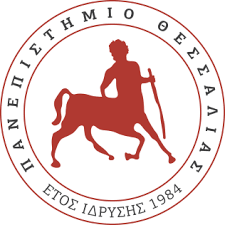 ΠΑΝΕΠΙΣΤΗΜΙΟ ΘΕΣΣΑΛΙΑΣΣΧΟΛΗ ΑΝΘΡΩΠΙΣΤΙΚΩΝ ΚΑΙ ΚΟΙΝΩΝΙΚΩΝ ΕΠΙΣΤΗΜΩΝΠΑΙΔΑΓΩΓΙΚΟ ΤΜΗΜΑ ΔΗΜΟΤΙΚΗΣ ΕΚΠΑΙΔΕΥΣΗΣ«Δημιουργία Wiki στα πλαίσια του Project Γνωρίζω τα επαγγέλματα»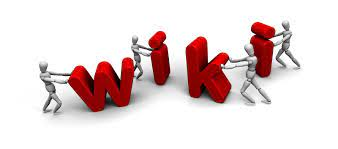 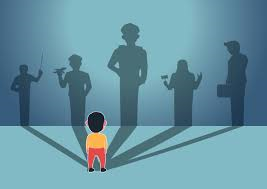 Μάθημα: “Διαδικτυακά Περιβάλλοντα Μάθησης”ΧΧΧΧΕξάμηνο : Εαρινό 2023«Δημιουργία Wiki στα πλαίσια του Project Γνωρίζω τα Επαγγέλματα»ΜΑΘΗΜΑ:   ΔΙΑΔΙΚΤΥΑΚΑ ΠΕΡΙΒΑΛΛΟΝΤΑ ΜΑΘΗΣΗΣΜάινα Κυριακή – Μοντζέλη Ελένη[Εξάμηνο: Εαρινό 2022-2023]Διεύθυνση της αρχικής σελίδας στο wiki των PbWorks: http://powerteachers2023.pbworks.com/w/page/153319224/FrontpageΣύντομη περιγραφή για  σχεδιαστές που εστιάζουν στη χρήση της εκπαιδευτικής τεχνολογίας:   «Τι θα γίνεις όταν μεγαλώσεις;», μια ερώτηση που ακούμε από πολύ μικρή ηλικία και -όπως είναι φυσικό- πολλές φορές απαντάμε χωρίς να γνωρίζουμε χαρακτηριστικά στοιχεία των επαγγελμάτων που επιλέγουμε, επηρεασμένοι από διάφορους εξωγενείς (γονείς, κοινωνία, ΜΜΕ...) ή εσωγενείς (άγνοια, συναισθηματική ωρίμανση...) παράγοντες. Ωστόσο, με το τι θα ασχοληθούμε στο μέλλον είναι κάτι που αφορά τον καθένα μας ξεχωριστά, τα θέλω μας, τις ικανότητες και δεξιότητές μας. Ένας οδηγός επαγγελμάτων όμως που ανανεώνεται συνεχώς -και είναι αποτέλεσμα άμεσης επαφής με επαγγελματίες- θα μπορούσε να αποτελεί μια αρχή για να εντρυφήσουμε και να διερευνήσουμε!   Στα πλαίσια του Εργαστηρίου Δεξιοτήτων της Στ’ Δημοτικού με θεματική «Δημιουργώ και καινοτομώ» και ειδικότερα της υποθεματικής «Επιχειρηματικότητα - Αγωγή Σταδιοδρομίας - Γνωριμία με τα επαγγέλματα», μας δίνεται η δυνατότητα να γνωρίσουμε περισσότερο διάφορα επαγγέλματα και μέσω αυτού να αντιληφθούμε την αξία του κάθε επαγγέλματος για το άτομο  και το κοινωνικό σύνολο. Η δημιουργία ενός Wiki με τίτλο «Οδηγός επαγγελμάτων από παιδιά για παιδιά!» από μαθητές της τελευταίας τάξης του Δημοτικού σχολείου που στο άμεσο μέλλον θα αλλάξουν βαθμίδα εκπαίδευσης, θα μπορούσε να αποτελεί ένα σημαντικό λιθαράκι, την αφετηρία για βαθύτερη σκέψη με το τι θα μπορούσε ο καθένας να ασχοληθεί μελλοντικά.  Το συγκεκριμένο Wiki συνδέεται διαθεματικά και με άλλα γνωστικά αντικείμενα, όπως η Γλώσσα (συνεντεύξεις, επαγγέλματα κεφ.13), τα Εικαστικά (εικαστικές δημιουργίες που αφορούν τα επαγγέλματα), οι ΤΠΕ (Padlet, PowerPoint) και περαιτέρω ίσως με την Ξένη Γλώσσα (εάν οι μαθητές προσπαθούσαν να μεταφράσουν τα δεδομένα τους). Σχεδιάστηκε για να προσφέρει στους μαθητές τη δυνατότητα να δομήσουν και να οργανώσουν έναν οδηγό επαγγελμάτων όχι τόσο θεωρητικό, βασισμένο όσο περισσότερο γίνεται στην ανακαλυπτική μάθηση, τη βιωματική εμπειρία και την ατομική και συνεργατική εμπλοκή με σκοπό να εξερευνήσουν, να συγκρίνουν, να σκεφθούν κριτικά, να ολοκληρώσουν ένα κοινό έργο που σχετίζεται με τα ενδιαφέροντα και τις κλίσεις τους. Το Wiki «Οδηγός επαγγελμάτων από παιδιά για παιδιά!» είναι ένας χώρος όπου κάθε μαθητής ή μαθήτρια μπορεί να επισκεφθεί και να περιηγηθεί, αλλά και να συμμετέχει ελεύθερα ως συγγραφέας σε αυτόν, προσθέτοντας πληροφορίες και εμπειρίες που θεωρεί σημαντικές, προχωρώντας σε αλλαγές ή παρεμβάσεις που θεωρεί απαραίτητες. Αρκεί η εγγραφή στην ιστοσελίδα PbWorks (https://my.pbworks.com/) για να μπορεί κάποιος να συμμετέχει στη δημιουργία αυτού του έργου και να συμβάλλει στην ανάπτυξή του.    Με τη δημιουργία του Wiki «Οδηγός επαγγελμάτων από παιδιά για παιδιά!» οι μαθητές δημιουργούν από κοινού ένα δικό τους έργο, διερευνώντας οι ίδιοι -όπως επιλέγουν- τον κόσμο των επαγγελμάτων, βασισμένοι σε εμπειρίες, ιδέες, ενδιαφέροντα.  Ο ρόλος του εκπαιδευτικού είναι απλά συντονιστικός και συμβουλευτικός (μαθητοκεντρική διδασκαλία). Δομούν και οργανώνουν μία εργασία συνεργατικά, σε ένα περιβάλλον που μπορούν να δημιουργήσουν πολυτροπικά κείμενα, συνδυάζοντας κείμενο, εικόνες και video που μπορεί οι ίδιοι να έχουν δημιουργήσει, παρουσιάζοντας πιο ολοκληρωμένα και “βάζοντας το δικό τους αποτύπωμα” δημιουργικά σε αυτό το οποίο έχουν αναλάβει, αναλαμβάνοντας ρόλους και δουλεύοντας ανεξάρτητα. Η πρόσβαση είναι ελεύθερη, μπορούν να επανέλθουν και να συμπληρώσουν ή να αλλάξουν οτιδήποτε, οποιαδήποτε στιγμή. Γνωρίζουν ότι η εργασία είναι προσβάσιμη από όλους, κάτι που απαιτεί υπευθυνότητα, οργάνωση, κανόνες (ανάπτυξη διαπροσωπικών και επικοινωνιακών δεξιοτήτων = ομοφωνία και συμβιβασμός).   Επιπλέον, μέσα από το περιβάλλον του Wiki ενθαρρύνεται η αυτενέργεια και η κριτική σκέψη μέσω της επεξεργασίας των πληροφοριών και των ερωτημάτων τίθενται, ενώ αναπτύσσονται και άλλες δεξιότητες, όπως αυτές της επεξεργασίας των δεδομένων στα πλαίσια των εκπαιδευτικών τεχνολογιών . Για αυτόν τον λόγο, μπορούμε να πούμε ότι η εμπλοκή των μαθητών τείνει να είναι διαλογική και κατασκευαστική και όχι απλώς παθητική, καθώς οι μαθητές χτίζουν την εργασία βασιζόμενοι ο ένας στον άλλον, αναπτύσσεται η δημιουργικότητα αλληλοσυμπληρώνοντας ο ένας τον άλλον, ενώ αναπτύσσεται επίσης η αποδοχή της τροποποίησης ή της επεξεργασίας της εργασίας τους από τους άλλους. Τέλος, γίνεται κατανοητό ότι μια τέτοιου είδους προσπάθεια αποτελεί συλλογικό έργο που μπορεί να συμπληρώνεται, να ανανεώνεται, να βελτιώνεται συνεχώς.Το διαμαντάκι μας – υπόσχεση  Σκοπός της κατασκευής του Wiki «Οδηγός επαγγελμάτων από παιδιά για παιδιά!» είναι η δημιουργία ενός «χώρου εργασίας», όπου οι ίδιοι οι μαθητές θα δημιουργήσουν από την αρχή μέχρι το τέλος (μαθητοκεντρική προσέγγιση). Οι ίδιοι οι μαθητές θα κατασκευάσουν ένα έργο από κοινού που αφορά τα επαγγέλματα από παιδιά για παιδιά (καινοτομία), το οποίο όμως δεν θα μείνει στους τέσσερις τοίχους της τάξης, αλλά θα δημιουργηθεί για να μπορεί να αξιοποιείται, να τροποποιείται, να συμπληρώνεται, να βελτιώνεται πέρα από τις δεδομένες ώρες του Εργαστηρίου Δεξιοτήτων, πέρα από τα όρια του ΑΠ και του σχολικού ωραρίου.   Οι μαθητές με αυτόν τον τρόπο δεν είναι παθητικοί δέκτες της γνώσης αλλά ενεργητικοί δημιουργοί και κατασκευαστές ενός Wiki, βασισμένοι όμως σε κάποια δεδομένα που έχουν να κάνουν με τους διδακτικούς στόχους που έχουν τεθεί, κάτι το οποίο βέβαια εξελικτικά μπορεί να δημιουργήσει και νέους διδακτικούς στόχους, ανάλογα με τις προτιμήσεις και τα ενδιαφέροντα των μαθητών και του εκπαιδευτικού (ταξινομήσεις βασισμένες σε διαφορετικά κριτήρια, συγκρίσεις κτλ). Ο σχεδιασμός αυτού του Wiki είναι μόνο η αρχή για να μπορέσει πλήθος μαθητών να λάβει μέρος στην κατασκευή του (θα μπορούσε να αξιοποιηθεί από όλα τα τμήματα της ΣΤ’ Δημοτικού ενός σχολείου, να αξιοποιείται και να αναδομείται από μαθητές που σε επόμενη χρονιά αποτελούν τη ΣΤ’ Δημοτικού, από μαθητές ΣΤ’ Δημοτικού άλλων σχολείων της ίδιας περιοχής, από μαθητές ΣΤ’ Δημοτικού από σχολεία διαφορετικών περιοχών, από μαθητές ΣΤ’ Δημοτικού άλλων σχολείων  του εξωτερικού, στην περίπτωση που έχουν καταφέρει οι μαθητές να μεταφράσουν στα αγγλικά).  Επιπροσθέτως, η χρήση του Wiki στα πλαίσια του project επιτρέπει στους μαθητές να ερευνήσουν σε βάθος αυτό το οποίο έχουν αναλάβει  με ποικίλους τρόπους, να λειτουργήσουν μέσα σε ένα κλίμα ομαδικότητας και συνεργασίας και να επιτύχουν στόχους που σχετίζονται με ανώτερα επίπεδα σκέψης. Προτείνεται, για να καλλιεργήσουν επίσης τη δημιουργικότητα και τη  φαντασία τους, να οξύνουν το ενδιαφέρον και την περιέργειά τους και συμμετέχοντας ενεργά να αποκτήσουν κίνητρα για την επίτευξη του στόχου τους, αφού θα βάλουν την προσωπική τους πινελιά στο έργο.  Η συμμετοχή των μαθητών στη δημιουργία και κατασκευή ενός ψηφιακού μέσου, όπως το Wiki, που σχετίζεται με την οργάνωση δεδομένων, τη δημιουργία πολυτροπικών κειμένων, την αναζήτηση, σύγκριση, επεξεργασία, αξιολόγηση και βελτίωση των δεδομένων, θα καλλιεργήσει/αναδείξει δεξιότητες των μαθητών -είτε ψηφιακές είτε επικοινωνιακές είτε γλωσσικές- ωφέλιμων για τους ίδιους.  Τέλος, η κοινοποίηση ενός τέτοιου μέσου σε άλλους μαθητές, γονείς, φίλους ή ακόμα και στην κοινότητα, προσφέρεται για την ανάδειξη της προσπάθειας των μαθητών, την ενίσχυση της αυτοπεποίθησης και της υπευθυνότητάς τους, την ανάγκη τους για αναγνωρισιμότητα της δουλειάς τους.Σύντομη περιγραφή για εκπαιδευτικούς:   Στον σχεδιασμό μας επιλέξαμε να αξιοποιήσουμε ψηφιακές εκπαιδευτικές τεχνολογίες, όπως είναι τα Wikis, καθώς έχει αποδειχθεί πως η χρήση των ΤΠΕ συμβάλει αποτελεσματικά στην εκπαιδευτική διαδικασία. Διαθέτουν σημαντικά χαρακτηριστικά που ευνοούν τη μάθηση (Βοσνιάδου, 2006: 39, Lin, Wang, Lin, 2012:97 & Van de Walle, 2005: 641), ενώ ταυτόχρονα ένα εργαλείο όπως το Wiki έχει παιδαγωγικά οφέλη για τους μαθητές και τις μαθήτριες. Μερικά από αυτά αναλύονται παρακάτω.Ένα Wiki αποτελεί ένα ψηφιακό περιβάλλον όπου:Όλοι οι μαθητές μπορούν να συμμετέχουν σε αυτό, να δημιουργήσουν και να συνδημιουργήσουν.Οι μαθητές οργανώνουν το υλικό τους από την αρχή έως το τέλος, το επεξεργάζονται και συνεργάζονται για την επίτευξη ενός κοινού έργου, προσθέτοντας ο καθένας την προσωπική του γνώση.Οι μαθητές διαμοιράζονται υλικό, το οποίο μπορούν να επεξεργάζονται, να τροποποιούν, να συμπληρώνουν, να βελτιώνουν, χωρίς να περιορίζονται χωρικά και χρονικά.Οι μαθητές συνεργατικά αλλά και ατομικά εργάζονται με σκοπό την ανάπτυξη ψηφιακού υλικού που είναι προσβάσιμο από όλους και είναι δημόσια διαθέσιμο (ανάπτυξη υπευθυνότητας και δημιουργικότητας).Οι μαθητές αναπτύσσουν πολλές από τις δεξιότητες του 21ου αιώνα μέσα από τη συνεργατική και διερευνητική σε σύγχρονα περιβάλλοντα μάθηση, αφού συνοικοδομούν τη γνώση, χρησιμοποιούν πολλές φορές –όπως στη συγκεκριμένη περίπτωση- αυθεντικά στοιχεία της καθημερινότητας, αναπτύσσουν την κριτική και δημιουργική τους σκέψη (επεξεργάζονται, αναλύουν, συνθέτουν, εμβαθύνουν, εξάγουν συμπεράσματα, φτάνουν στο επίπεδο της μεταγνώσης) και την καινοτομία, επικοινωνούν και συνεργάζονται, ενώ ταυτόχρονα αναπτύσσουν τον τεχνολογικό και τον ψηφιακό τους γραμματισμό. Επίσης, προσεγγίζουν τη γνώση διαθεματικά, διεπιστημονικά και βιωματικά και όλα αυτά αποτυπώνονται σε μία από κοινού εργασία, όπου όλοι συμμετέχουν ισότιμα και δίκαια, ανάλογα με τα ενδιαφέροντα, τις γνώσεις και τις εμπειρίες τους.Συμβαδίζει με τις αρχές του σχεδίου εργασίας (project), αφού μπορεί να αποτελέσει μία ανοιχτή γνωστική διαδικασία. Τα όρια και οι διαδικασίες δεν είναι αυστηρά καθορισμένα, ενώ εξελίσσεται ανάλογα με τις συνθήκες και τα ενδιαφέροντα των συμμετεχόντων. Προσφέρει και προωθεί και αυτό το εργαλείο έναν τρόπο βιωματικής γνώσης που στηρίζεται στη διερευνητική μάθηση, στην οποία συμμετέχουν ενεργά όλοι, οι οποίοι είναι και υπεύθυνοι για τη διαμόρφωση και τη διεξαγωγή της μαθησιακής διαδικασίας.Ο εκπαιδευτικός μπορεί ανά πάσα στιγμή να το χρησιμοποιήσει για σκοπούς αξιολόγησης (διαμορφωτική, τελική αξιολόγηση), ανατροφοδότησης και αναστοχασμού και καθώς παρακολουθεί την πορεία της διαδικασίας, να επέμβει όπου χρειάζεται, να συμβουλεύσει, να προτείνει και να στηρίξει τους μαθητές στη δημιουργία του έργου τους.  Ειδικότερα, η χρήση των Wikis υπόσχεται εκπαιδευτικά οφέλη που προωθούν τον διαλογικό και κατασκευαστικό χαρακτήρα της εκπαίδευσης και την ανάλογη εμπλοκή των μαθητών, καθώς προωθείται η δημιουργικότητα, η δέσμευση για τη συνδημιουργία ενός από κοινού έργου και η ανάπτυξη δεξιοτήτων συγγραφής σε σύγχρονα περιβάλλοντα μάθησης. Πιο συγκεκριμένα : Αναπτύσσονται δεξιότητες των μαθητών που αφορούν τη συλλογή, την επεξεργασία, την οργάνωση και απόδοση πληροφοριών σε γραπτό λόγο κριτικά, σε έναν ψηφιακό χώρο που μπορούν να επεξεργαστούν και να δομήσουν όπως φαντάζονται, να ελέγχουν συνεχώς και να βελτιώνουν ανάλογα.Οι μαθητές δεσμεύονται να εκπονήσουν ένα δικό τους έργο από κοινού, αναπτύσσοντας διαπροσωπικές και επικοινωνιακές δεξιότητες και ταυτόχρονα την αίσθηση της ευθύνης για την επίτευξη αυτού. Αισθάνονται δημιουργοί και υπεύθυνοι για το αποτέλεσμα, για το οποίο θα πρέπει να δώσουν τον καλύτερο εαυτό τους, καθώς γνωρίζουν ότι είναι δημόσια προσβάσιμο.Αναπτύσσονται δεξιότητες συγγραφής και δημιουργίας πολυτροπικών κειμένων ( συνδυασμός γραπτού λόγου, εικόνας, κινούμενων εικόνων, video, μουσικής, σχεδιαγραμμάτων, χρωμάτων κτλ) που δημιουργούν ένα κειμενικό περιβάλλον πρόσφορο για αναζήτηση πληροφοριών και εξαγωγή συμπερασμάτων.Τι θα χρειαστεί να έχει ετοιμάσει ο/η εκπαιδευτικός εκτός υπολογιστή;  Ο εκπαιδευτικός, σύμφωνα με το συγκεκριμένο σενάριο, πέραν από τον ηλεκτρονικό υπολογιστή θα χρησιμοποιήσει φύλλα εργασίας (επισυνάπτονται στο παράρτημα) και θα πρέπει να πάρει την έγκριση των γονέων και του διευθυντή για να αναρτηθούν προσωπικά βίντεο, φωτογραφίες και στοιχεία των μαθητών στο διαδίκτυο.  Όσον αφορά την επίσκεψη των μαθητών σε ζευγάρια, που αφορά την τρίλεπτη συνέντευξη από έναν γονέα της επιλογής τους στον χώρο εργασίας τους, εάν αυτό καταστεί δυνατόν, θα πρέπει να οργανωθεί σωστά η επίσκεψη των μαθητών στην εργασία του γονέα με την συγκατάθεση και των γονέων των άλλων μαθητών, οι οποίοι θα αναλάβουν και τη μεταφορά τους. Σε άλλη περίπτωση θα πρέπει να συνδράμουν οι γονείς, ώστε να επιτευχθεί μια online συνέντευξη. Γι’ αυτόν τον λόγο, η συνεργασία με τους γονείς κρίνεται απαραίτητη, για να επιτευχθούν οι διάφοροι στόχοι που τίθενται.Τι άλλα λογισμικά ή συσκευές θα χρειαστεί να έχει διαθέσιμα εκτός από τα Pbworks; Τι συνεργασία με γονείς χρειάζεται στο ψηφιακό κομμάτι;   Σύμφωνα με το σενάριο, οι μαθητές πρέπει να είναι εξοικειωμένοι με τη χρήση του PowerPoint, του Padlet, του PbWorks και του Word. Πέραν αυτού, σε κάποιες από τις δραστηριότητες απαιτείται ηλεκτρονικός υπολογιστής ή tablet στο σπίτι, καθώς πρέπει να ανεβάσουν βίντεο ή να λάβουν μέρος σε διαδικτυακές συζητήσεις κτλ, άρα η διεύθυνση του Wiki πρέπει να τους είναι διαθέσιμη στο σπίτι. Επίσης, σε μια δραστηριότητα χρειάζεται κάποιο μέσο που μπορεί να καταγράφει βίντεο (π.χ. smartphone) και εμπλοκή του γονέα για να μπορέσει ο μαθητής να το ανεβάσει στον χώρο που του έχει ζητηθεί.Περιγραφή του σεναρίου  Οι μαθητές θέλοντας να ανακαλύψουν τα επαγγέλματα, καλούνται να δημιουργήσουν έναν ψηφιακό χώρο όπου κάθε παιδί θα έχει τη δυνατότητα να μελετήσει, να αξιοποιήσει και να προβληματιστεί για ένα θέμα όπως είναι αυτό. Το συγκεκριμένο project έχει σχεδιαστεί για να καλύψει 7 διδακτικές ώρες στα πλαίσια του Εργαστηρίου Δεξιοτήτων, της υποενότητας που αφορά τα επαγγέλματα.   Η κατασκευή μιας «μικρής εγκυκλοπαίδειας επαγγελμάτων» και η ενασχόληση με άλλες δραστηριότητες- που προσπαθούμε να είναι όσο πιο βιωματικές γίνεται- δίνει στους μαθητές τη δυνατότητα να μάθουν, ψάχνοντας, διερευνώντας και ανακαλύπτοντας οι ίδιοι τον κόσμο των επαγγελμάτων από πολλές πλευρές. Στόχοι / προσδοκώμενα μαθησιακά αποτελέσματα (γνώσεις, δεξιότητες, αξίες-στάσεις)Οι μαθητές :Αξιακοί και ψυχοσυναισθηματικοί στόχοιΝα αναπτύξουν δεξιότητες συνεργασίας και επικοινωνίας.Να αισθανθούν τη χαρά της συμμετοχής στην ομάδα, αλλά και των αντίστοιχων υποχρεώσεων που αυτό συνεπάγεται.Να κατανοήσουν ότι η επιλογή του επαγγέλματος θα επηρεάσει μελλοντικά την καθημερινότητά τους και πιθανότατα την ευτυχία τους.Γνωστικοί στόχοιΝα αντιληφθούν και να ορίζουν την έννοια του επαγγέλματος και να αναλύουν τα οφέλη της εργασίας για τον άνθρωπο.Να κάνουν υποθέσεις (case study) και να αναλύουν κριτήρια βάσει των οποίων μπορεί να επιλέξει κάποιος το επάγγελμά του, βασιζόμενοι στη διερεύνηση των δικών τους επιλογών και στις αιτίες που σύμφωνα με τη δική τους γνώμη τους οδηγούν στις επιλογές αυτές.Να γνωρίσουν επαγγέλματα του παρελθόντος διερευνώντας τα και να προβληματιστούν για τους λόγους περιορισμού ή εξαφάνισής τους.Να γνωρίσουν επαγγέλματα του σήμερα διερευνώντας και συνθέτοντας τα ιδιαίτερα χαρακτηριστικά τους, προσδιορίζοντας την αξία τους, τον ρόλο και τη σημαντικότητα του εκάστοτε επαγγέλματος στη σύγχρονη εποχή.Να “δημιουργήσουν”  νέα επαγγέλματα του μέλλοντος και να αιτιολογήσουν τον λόγο ύπαρξής τους.  Γνωστικοί στόχοι που αφορούν τη χρήση ΤΠΕΝα αναπτύξουν δεξιότητες χρήσης και αξιοποίησης του ψηφιακού εργαλείου Wiki.Να εξοικειωθούν με την αναζήτηση πληροφοριών στο διαδίκτυο και να αποκτήσουν ικανότητες διερεύνησης και αναζήτησης πληροφοριών σε ένα ευρύ φάσμα δεδομένων.Να αναπτύξουν δεξιότητες δημιουργίας και οργάνωσης ψηφιακού υλικού.Να αξιοποιούν πολλαπλές μορφές αναπαράστασης των δεδομένων που επεξεργάζονται.Σπουδαίοι στόχοι που αφορούν το Wiki :  Δημιουργία, επεξεργασία, ανάλυση, σύνθεση και αξιολόγηση -αυτοαξιολόγηση και ετεροαξιολόγηση- πολυτροπικών κειμένων ( γραπτό κείμενο, εικόνες και video που έχουν αναζητήσει ή έχουν δημιουργήσει οι ίδιοι οι μαθητές, επιλογές χρωμάτων του περιβάλλοντος κ.ά.), οργάνωση του ψηφιακού περιβάλλοντος, ελεύθερη πρόσβαση και δυνατότητες αλλαγών, τροποποιήσεων, βελτιώσεων.ΠΛΑΝΟ:Διευκρινήσεις:Τα σημεία με * αναρτώνται στους χώρους του Wiki που αναφέρονται, ωστόσο προσφέρονται για περαιτέρω συζητήσεις μέσα στον συγκεκριμένο χώρο με σκοπό οι μαθητές να αναπτύξουν την κριτική τους σκέψη, να εκφράσουν απόψεις, να προσθέσουν στοιχεία που θεωρούν απαραίτητα κτλ. ή να καλύψουν οποιονδήποτε περαιτέρω διδακτικό στόχο που θα έθετε ένας εκπαιδευτικός. Μπορούν οι μαθητές τις δραστηριότητες που ολοκληρώνουν να τις φωτογραφίζουν και να τις ανεβάζουν στο Wiki και στη συνέχεια στα πλαίσια του ωρολογίου προγράμματος ή εκτός αυτού να υπογραμμίζονται κύρια σημεία, απορίες, εντυπώσεις, σκέψεις στο περιβάλλον του Wiki (π.χ. βλέπε στο Wiki Επαγγέλματα – Οφέλη εργασίας).Οι υπογραμμισμένες λέξεις αποτελούν υλικά ή ένα σημείο που απαιτεί υλικά, τα οποία κάθε εκπαιδευτικός μπορεί να τροποποιήσει ανάλογα με τις ανάγκες των μαθητών της τάξης του. Για παράδειγμα, για τα κόμικς μπορούν να χρησιμοποιηθούν ποικίλα υλικά που δεν αναφέρονται πιο συγκεκριμένα, επιτρέποντας στον εκπαιδευτικό να λειτουργήσει περισσότερο ελεύθερα.Οι λέξεις με διαφορετικό χρώμα (πράσινο) έχουν σχέση με την οργάνωση της μαθησιακής διαδικασίας (ολομέλεια, εταιρική ή ομαδική εργασία). Οι αξιακοί και οι γνωστικοί στόχοι που αφορούν τις ΤΠΕ καλύπτουν το σύνολο του πλάνου και δεν διευκρινίζονται συγκεκριμένα στο πλάνο.Ο συγκεκριμένος σχεδιασμός ολοκληρώνεται σε 7 ώρες και περιλαμβάνει την ημιτελή κατασκευή ενός Wiki από τους μαθητές που σχετίζεται άμεσα με το project «Γνωριμία με τα Επαγγέλματα» και τους στόχους του.  Ο εμπλουτισμός του απαιτεί περισσότερες διδακτικές ώρες, ωστόσο μπορεί να επιτευχθεί και εκτός του ωρολογίου προγράμματος . Δικαιολόγηση των κύριων σημείων:  Ένας τέτοιος σχεδιασμός και κυρίως η κατασκευή του Wiki θα μπορούσε να επιφέρει τα βέλτιστα μαθησιακά αποτελέσματα, σε αντίθεση με την παραδοσιακή διδασκαλία. Οι μαθητές δεν είναι παθητικοί δέκτες μιας στείρας γνώσης, αλλά λειτουργούν κατασκευαστικά, είναι οι δημιουργοί ενός έργου που δύσκολα θα μπορούσε να βρει κάποιος ακόμη και στο διαδίκτυο. Μπαίνουν στη διαδικασία να οργανώνουν και να λαμβάνουν πρωτοβουλίες, ενώ εργάζονται μέσα σε ένα κλίμα συνεργασίας και ομαδικότητας, έχοντας όλοι έναν κοινό σκοπό! Όλα αυτά δύσκολα θα μπορούσαν να επιτευχθούν απλά δίνοντας φύλλα εργασίας, όπου οι μαθητές απλά γράφουν κάτι. Αναπτύσσουν δεξιότητες ανώτερου επιπέδου σκέψης, καθώς πρέπει να αναζητήσουν, να ελέγξουν, να επιλέξουν, να κρίνουν και να συγκρίνουν, κάτι που πολύ δύσκολα θα μπορούσε να επιτευχθεί με άλλους τρόπους.Σημεία όπου μπορεί να πάει «στραβά» ο σχεδιασμός:  Ο συγκεκριμένος σχεδιασμός είναι έτσι διαμορφωμένος ώστε να καλύπτει πολυποίκιλα στόχους που μπορεί να τεθούν από τον εκπαιδευτικό. Ωστόσο, υπάρχουν και μικρές δυσκολίες που θα μπορούσαν να εμποδίσουν την ομαλή διεξαγωγή της διδασκαλίας. Μία από τις σημαντικότερες δυσκολίες είναι η συλλογή αυθεντικών στοιχείων και η πολυπλοκότητα συλλογής τους. Μια τέτοια προσπάθεια απαιτεί την απόλυτη συνεργασία των γονέων σε μερικά σημεία και πολλές φορές προετοιμασία από το σπίτι. Βέβαια, όσον αφορά το καθεαυτό αντικείμενο της διδασκαλίας που σχετίζεται με τη γνωριμία με τα επαγγέλματα, είναι φυσικό να μπορεί να ανταποκριθεί το μεγαλύτερο μέρος των μαθητών, καθώς δεν πρόκειται για θέμα που προκαλεί δυσκολία στους μαθητές. ΠαράρτημαΦύλλο Εργασίας 1Τι σημαίνει ο όρος επάγγελμα; ....................................................................................................................................................................................................................................................................................................................................................................................................................................................................................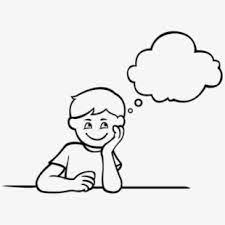 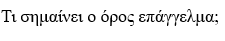 Φύλλο Εργασίας 2Οικογενειακό εργασιακό δέντρο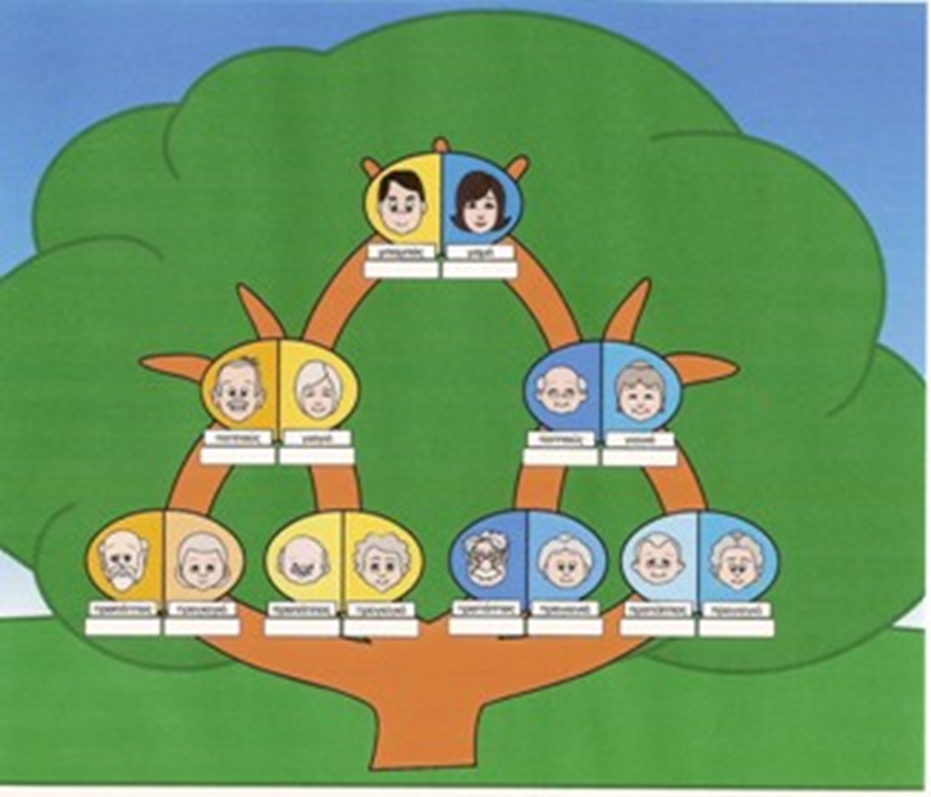 Συζητήστε με τον παππού, τη γιαγιά ή τους γονείς σας για ένα επάγγελμα που υπήρχε στο παρελθόν (γανωτής, ντελάλης, νερουλάς, παγοπώλης) και στη σύγχρονη εποχή τείνει να εξαφανιστεί ή έχει εξαφανιστεί. Γράψτε λίγα λόγια γι’αυτό (τι έκανε, τι εργαλεία χρησιμοποιούσε...).................................................................................................................................................................................................................................................................................................................................................................................................................................................................................................................................................................................................................................................................................................................................................................................................................................................................................................................................................................................................................................................................................................................................................................................................................................................................................................................................................................................................Φύλλο εργασίας 3Τι έμαθα για τα επαγγέλματα;................................................................................................................................................................................................................................................................................................................................................................................................................................................................................................................................................................................................................................................................................................................................................................................................................................................................................................................................................................................................................................................................................................................................................................................................................................................................................................................................................................................................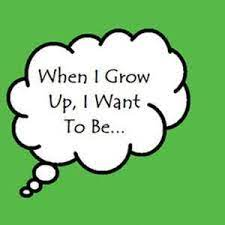 Φύλλο εργασίας 4Ρουμπρίκα αξιολόγησηςΔιάρκειαΣτόχοιΔραστηριότητες1η   ΩΡΑ2η  ΩΡΑ3η  - 4η  ΩΡΑΟι μαθητές να αντιληφθούν και να ορίζουν την έννοια του επαγγέλματος και να αναλύουν τα οφέλη της εργασίας για τον άνθρωπο.Οι μαθητές να κάνουν υποθέσεις (case study) και να αναλύουν κριτήρια βάσει των οποίων μπορεί να επιλέξει κάποιος το επάγγελμά του, βασιζόμενοι στην εσωτερική  διερεύνηση των δικών τους επιλογών και στις αιτίες που σύμφωνα με τη δική τους γνώμη τους οδηγούν στις επιλογές αυτές.Να γνωρίσουν επαγγέλματα του παρελθόντος διερευνώντας τα και να προβληματιστούν για τους λόγους περιορισμού ή εξαφάνισής τους.Δίνουμε ένα δελτίο εισόδου στους μαθητές (Φύλλο Εργασίας 1) και προχωράμε σε καταιγισμό ιδεών που αφορά την έννοια της λέξης επάγγελμα, ακούγοντας τις απαντήσεις τους. Συγκεντρώνουμε τα δεδομένα και οι μαθητές δημιουργούν έναν εννοιολογικό χάρτη του όρου «επάγγελμα» στον πίνακα και τον συγκρίνουν με ορισμούς που αναζητούν σε ηλεκτρονικά και έντυπα λεξικά*. Στη συνέχεια, γίνεται μία μικρή εισαγωγή, ένας διάλογος που αφορά τα οφέλη της εργασίας για το άτομο. Ξεκινάει μια δραστηριότητα που θα μπορούσαμε να την αποκαλέσουμε «Θέλεις να γίνεις δικηγόρος; Πείσε το κοινό σου!». Ο εκπαιδευτικός χωρίζει τους μαθητές σε 4 ομάδες και τα μέλη τους συζητούν και γράφουν σε ένα χαρτί ποια πιστεύουν ότι είναι τα οφέλη της εργασίας για τον άνθρωπο*. Εξαρχής έχει οριστεί ένα μέλος της ομάδας που καταγράφει τις απόψεις όλων των μελών και βεβαίως συμμετέχει και στον διάλογο. Όταν ολοκληρώσουν, παρουσιάζουν στις υπόλοιπες ομάδες τα επιχειρήματά τους με σκοπό να κερδίσουν την εύνοια και την ψήφο των υπολοίπων, ως “πιθανοί αυριανοί δικηγόροι”.Χρησιμοποιώντας ως παράδειγμα την προσωπική του επιλογή να διαλέξει το συγκεκριμένο επάγγελμα, ο εκπαιδευτικός ζητά από τους μαθητές να κάνουν υποθέσεις για το ποιοι πιστεύουν ότι είναι οι βασικότεροι λόγοι που επέλεξε το συγκεκριμένο επάγγελμα. Ζητά από τους μαθητές «να μπουν στο μυαλό του» και να τον κάνουν να θυμηθεί ποιοι μπορεί να ήταν οι λόγοι αυτοί που διάλεξε αυτό το επάγγελμα. Δημιουργείται μια λίστα στον πίνακα* με τις υποθέσεις και στο τέλος οι μαθητές με ερωτήσεις προς τον δάσκαλο προσπαθούν να εκμαιεύσουν τους 3 βασικότερους λόγους.Ζητάται από τον κάθε μαθητή ατομικά να σκεφθεί και να ζωγραφίσει (χαρτιά Α4, μαρκαδόροι) τον εαυτό του, αποτυπώνοντας το επάγγελμα που θα ήθελε να ακολουθήσει στη ζωή του, βάζοντας σε ένα συννεφάκι -σα να μιλάει- το πρώτο κριτήριο επιλογής του. Στη συνέχεια, χρησιμοποιώντας τον ψηφιακό πίνακα Padlet (https://el.padlet.com) -που χρειάζεται να έχει διαμορφώσει κατάλληλα ο εκπαιδευτικός και χρειάζεται και εξοικείωση από την πλευρά των μαθητών- οι μαθητές θα κληθούν να γράψουν τα κριτήρια στα οποία στηρίζουν την επιλογή τους, εξηγώντας στους συμμαθητές τους ποιοι είναι οι λόγοι για τους οποίους θα επέλεγαν αυτό το επάγγελμα*.Επεξεργαζόμενοι τις απαντήσεις οι μαθητές μπορούν να τις συγκρίνουν με τις δικές τους και να βγάλουν συμπεράσματα όσον αφορά τα κριτήρια επιλογής του επαγγέλματος ενός ατόμου. Τέλος, δίνεται το φύλλο εργασίας 2 ως άσκηση για το σπίτι, το οποίο θα χρησιμοποιηθεί για σκοπούς αφόρμησης στην επόμενη ώρα.Χρησιμοποιώντας το Φύλλο εργασίας 2 μπορούμε να καταγράψουμε στον πίνακα τα αποτελέσματα της «έρευνας» των μαθητών για τα επαγγέλματα του οικογενειακού τους περιβάλλοντος από παλαιότερα (προπάππους/προγιαγιά-παππούς/γιαγιά) έως σήμερα (γονείς). Στη συνέχεια, ζητάμε στους μαθητές να χρησιμοποιήσουν τα δεδομένα που συνέλεξαν από τη δεύτερη άσκηση και να αναζητήσουν στο διαδίκτυο περισσότερες πληροφορίες, φωτογραφίες, βίντεο για τα επαγγέλματα του παρελθόντος, χωρισμένοι σε 4 ή περισσότερες ομάδες, ανάλογα με το επάγγελμα που τους είχε ανατεθεί στη συγκεκριμένη άσκηση. Σκοπός είναι να δημιουργήσουν μια μικρή παρουσίαση χρησιμοποιώντας το Power Point (απαιτείται εξοικείωση με το συγκεκριμένο εργαλείο), αλλιώς σε Word και να την αναρτήσουν στον φάκελο «Επαγγέλματα του παρελθόντος» στο Wiki*. Οι μαθητές παρακολουθούν στο περιβάλλον του Wiki τις παρουσιάσεις των άλλων ομάδων και έχοντας υπόψιν και τις δικές τους, δημιουργείται στο συγκεκριμένο φάκελο μια συζήτηση που σχετίζεται με τους πιθανούς λόγους περιορισμού ή εξαφάνισης των συγκεκριμένων επαγγελμάτων. 5η – 6η ΩΡΑΝα γνωρίσουν επαγγέλματα του σήμερα διερευνώντας και συνθέτοντας τα ιδιαίτερα χαρακτηριστικά τους, προσδιορίζοντας την αξία τους, τον ρόλο και τη σημαντικότητα του εκάστοτε επαγγέλματος στη σύγχρονη εποχή.Χρησιμοποιώντας και πάλι τα δεδομένα του Φύλλου εργασίας 2 θα ξεκινήσουμε έναν διάλογο που θα αφορά το επάγγελμα των γονέων των μαθητών της τάξης και δημιουργούμε μια λίστα στον πίνακα. Ζητάμε στους μαθητές να αναφέρουν και άλλα επαγγέλματα, είτε αυτά που τους ενδιαφέρουν ή άλλα. Διαλέγουμε ένα από αυτά και προφορικά το παρουσιάζουμε, δίνοντας τις βασικότερες πληροφορίες για αυτό.Στη συνέχεια, οι μαθητές έχοντας έρθει σε επαφή ήδη με το συγκεκριμένο Wiki έχουν αντιληφθεί πως θα πρέπει να «κατασκευάσουν», να δημιουργήσουν έναν αλφαβητικό κατάλογο επαγγελμάτων, αναζητώντας πληροφορίες στο διαδίκτυο, συλλέγοντας και αναρτώντας κείμενο, εικόνες, βίντεο ή οτιδήποτε άλλο που πιστεύουν ότι είναι χρήσιμα για τον αναγνώστη. Στο τέλος του μαθήματος ζητάται από τους μαθητές να πάρουν μία τρίλεπτη συνέντευξη εταιρικά σε έναν από τους γονείς τους, βιντεοσκοπώντας τον -θα ήταν το καλύτερο- στον χώρο εργασίας του. Οι μαθητές έχοντας ως λέξεις κλειδιά τις εξής: επεξήγηση επαγγέλματος, ιδιαίτερα χαρακτηριστικά επαγγέλματος, αξία επαγγέλματος, ρόλος και σημαντικότητα στην κοινωνία, θα πρέπει να δημιουργήσουν ερωτήσεις για την συνέντευξη και να αναρτήσουν το βίντεο και μια συνολική θεώρηση αυτών που θεωρούν ως τα σημαντικότερα στοιχεία της συνέντευξης* στο Wiki στον φάκελο «3’ λεπτά με επαγγελματίες».7η ώραΝα “δημιουργήσουν”  νέα επαγγέλματα του μέλλοντος και να αιτιολογήσουν τον λόγο ύπαρξής τους.  Έχοντας έρθει σε επαφή με επαγγέλματα του παρελθόντος και του παρόντος οι μαθητές έχουν κατανοήσει ότι σίγουρα υπάρχουν ανάγκες για να δημιουργηθούν και «νέα» επαγγέλματα στο μέλλον. Χρησιμοποιώντας μια περιγραφή/μια ιστορία που δίνουμε μόνο μια αρχή ζητάμε στους μαθητές να συνεχίσουν την ιστορία αυτή και να προσπαθήσουν να δώσουν όνομα σε αυτό το επάγγελμα που περιγράφουμε.Στη συνέχεια, χωρίζουμε τους μαθητές σε 4 ομάδες και βασισμένοι στα χαρακτηριστικά στοιχεία της ιστορίας που άκουσαν -και τα οποία καταγράφουμε στον πίνακα (π.χ. ποια είναι η δουλειά του, τι θα κάνει, ποια θα είναι η αξία του επαγγέλματος αυτού κτλ)- τους ζητάμε να δημιουργήσουν το δικό τους κόμικ, το οποίο θα αναρτήσουν στο Wiki στον φάκελο «Επαγγέλματα του μέλλοντος»*.Τέλος, χρησιμοποιώντας ένα δελτίο εξόδου (Φύλλο εργασίας 3) τους ζητάμε να σκεφθούν και να γράψουν τι αποκόμισαν από το όλο project, τι παραπάνω έμαθαν. Συγκεντρώνουμε τα δελτία και δημιουργούμε ένα κολάζ, το οποίο αναρτούμε στον τοίχο της τάξης, ενώ ταυτόχρονα συμπληρώνουν μια ρουμπρίκα αξιολόγησης που σχετίζεται με την τελική αξιολόγηση (Φύλλο εργασίας 4).Αξιολόγηση: Διαμορφωτική αξιολόγηση (κατευθυντικά ερωτήματα), διαμορφωτική αξιολόγηση σε όλη τη διάρκεια του project, διαμορφωτική αξιολόγηση- Ρουμπρίκα (αυτοαξιολόγηση)Αξιολόγηση: Διαμορφωτική αξιολόγηση (κατευθυντικά ερωτήματα), διαμορφωτική αξιολόγηση σε όλη τη διάρκεια του project, διαμορφωτική αξιολόγηση- Ρουμπρίκα (αυτοαξιολόγηση)Αξιολόγηση: Διαμορφωτική αξιολόγηση (κατευθυντικά ερωτήματα), διαμορφωτική αξιολόγηση σε όλη τη διάρκεια του project, διαμορφωτική αξιολόγηση- Ρουμπρίκα (αυτοαξιολόγηση)Βιβλιογραφία: Βοσνιάδου, Σ. (2006). Παιδιά, σχολεία και υπολογιστές : προοπτικές, προβλήματα και προτάσεις για την αποτελεσματικότερη χρήση των νέων τεχνολογιών στην εκπαίδευση. Αθήνα: GUTENBERG.ΚΑΘΟΛΟΥ ΛΙΓΟ ΜΕΤΡΙΑ ΠΟΛΥ  ΠΑΡΑ ΠΟΛΥ ΠΑΡΑ ΠΟΛΥ Οι νέες γνώσεις που απέκτησα θεωρώ ότι θα μου είναι χρήσιμες για το μέλλον; Συνεργάστηκα με τους συμμαθητές μου για την επίτευξη των στόχων του project;Κατάφερα να συλλέξω πληροφορίες που ήταν σχετικές με το θέμα;Αποδέχθηκα ή αντέκρουσα με σεβασμό αντίθετες απόψεις;Έδωσα πειστικά επιχειρήματα όπου χρειαζόταν;Εάν χρειάστηκε να βοηθήσω κάποιον, το έκανα;Ολοκλήρωσα τις δραστηριότητες στον χρόνο που δινόταν; Αισθάνομαι περισσότερο ικανός/-ή που ολοκλήρωσα το project; 